JUDUL DITULIS DENGAN FONT TIMES NEW ROMAN 14 BOLDNama Mahasiswa1), Nama Dosen Pembimbing2) Nama Program Studi, Fakultas Teknologi Informasi, Universitas Budi LuhurJl. Raya Ciledug, Petukangan Utara, Kebayoran Lama, Jakarta Selatan 12260E-mail : email1@domain.ekstensi.com1), email1@budiluhur.ac.id2) Abstrak Makalah  ini  membahas  format  makalah dan  panduan  bagi  penulis  makalah  ilmiah.  Makalah harus  diserahkan  dalam  format  siap  cetak  dan dibatasi minimal 6 (enam) halaman dan maksimal 8 (delapan) halaman. Abstrak adalah sinopsis dari karya yang berisi latar belakang permasalahan yang diteliti, metode yang diusulkan untuk menyelesaikan masalah, tujuan penelitian dan hasil penelitian. Abstrak dibatasi 200  kata  dan  tidak  boleh  mengandung sitasi, persamaan,  gambar,  dan  tabel.  Abstrak ditulis dalam satu paragraf. Ukuran  huruf  untuk abstrak,  kata  kunci,  dan  badan  makalah  adalah  10 pt.Kata kunci: Citra digital, Ekstraksi ciri, Pra pemrosesan [3-5 kata kunci, dipisahkan dengan koma]PENDAHULUAN [Heading Level 1: Times New Roman 10 bold]Berikut ini adalah petunjuk penulisan JURNAL Online Mahasiswa IDEALIS (SI, MI, dan KA) dan SKANIKA (TI dan SK), Fakultas Teknologi Informasi, Universitas Budi Luhur. Paper ini sebagai syarat mahasiswa Tugas Akhir mempublikasikan hasil karya ilmiahnya di bidang ICT, Management Teknologi serta aplikasinya dalam industri ICT. Naskah yang diusulkan harus merupakan hasil pemikiran, hasil penelitian dan atau pengembangan yang bersifat asli. Naskah paper dapat ditulis dalam bahasa Indonesia.FORMAT NASKAHPanjang Naskah [Heading Level 2: Times New Roman 10 bold]Naskah paper ditulis pada ukuran kertas kertas A4 dengan total halaman maksimum 8 halaman termasuk tabel dan gambar. Ketika diajukan kepada Penyunting, naskah tidak perlu diberi nomor halaman, header dan footer.Penulisan naskah menggunakan huruf Times New Roman, berukuran 10 pts, dengan margin atas, margin bawah 2,5 cm, margin kiri dan kanan berukuran 2,5 cm. Naskah dibuat dengan menggunakan Microsoft Word dengan ekstensi .docx.Judul, identitas penulis, abstrak dan kata kunci dibuat dalam layout satu kolom. Bagian utama naskah disajikan dalam layout dua kolom, dengan lebar setiap kolom 7,5 cm dan jarak antar kolom 1 cm. Naskah ditulis dalam spasi satu. Tambahkan satu spasi untuk setiap antar item, yaitu: antara judul dengan penulis, antara penulis dengan abstrak, antara abstrak dengan kata kunci, antara gambar dengan isi, antara tabel dengan isi, antara persamaan matematika dengan isi.Kecuali untuk abstrak, awal paragraf isi tulisan ditulis menjorok ke dalam (first line indent) sejauh 7,5 mm. Tata cara penulisan telah disusun pada tulisan ini. Organisasi NaskahJudul harus jelas dan singkat. Nama penulis dan afiliasinya seperti yang tertulis di atas. Nama penulis ditulis secara jelas tanpa gelar. Penomoran heading dengan system Arabic dengan sub-heading maksimal hingga 3 tingkat.Persamaan  MatematikaPersamaan matematika dinomori dengan Angka Arab dalam kurung pada sisi kanan (rata kanan) kolom. Persamaan ditulis menjorok ke dalam sejauh 7,5 mm. Penulisan simbol matematika menggunakan equation editor. 	        (1)TabelTabel harus diberi nomor sesuai urutan presentasi (Tabel 1, dst.). Judul tabel ditulis di atas tabel dengan posisi rata kiri (left justified). Tabel harus dalam halaman yang sama dengan judul tabel. Tabel dimungkinkan untuk disajikan berwarna. Table 1.  Tabel Software dan Hardware Pendukung [Times New Roman 9 normal]GambarGambar diberi nomor sesuai urutan presentasi (Gambar.1, dst.). Judul gambar yang diletakkan di bawah gambar dengan posisi tengah (centre justified). Gambar harus dalam halaman yang sama dengan judul gambar. Gambar dimungkinkan untuk disajikan berwarna.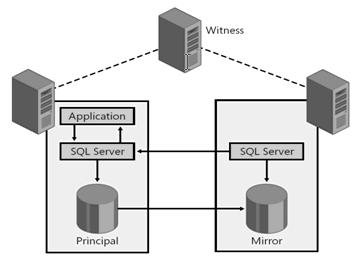 Gambar 1. Database Mirroring Architecture [Judul Gambar: Times New Roman 8 italic centre]Pustaka Penulisan pustaka menggunakan IEEE style. Semua yang tertera dalam daftar pustaka harus dirujuk dalam tulisan atau paper.LAYOUT AND SPESIFIKASISpesifikasiGunakan tipe huruf Times New Roman pada seluruh naskah, dengan ukuran huruf seperti yang telah dicontohkan pada panduan penulisan ini. Jarak spasi adalah single dan isi tulisan atau naskah menggunakan perataan kiri-kanan (justified). Ukuran HalamanUkuran halaman adalah A4 (210 mm x 297 mm). Margin halaman adalah 25 mm atas-bawah dan 25 mm kiri-kanan. Lebar kolom adalah 75 mm and lebar gutter (jarak antar kolom) adalah 10 mm.1Layout NaskahCara mudah membuat layout adalah dengan menggunakan panduan ini secara langsung. HeadingsBerikan jarak dua baris kosong diantara antar heading berbeda (heading 1 dan heading 2) dan satu baris kosong untuk antar sub-heading dalam naskah (sub heading 1.2 dan sub-heading 1.3).PEDOMAN PENYERAHAN NASKAHNaskah diunggah melalui web Jurnal Online Mahasiswa (jom.fti.budiluhur.ac.id) dalam format Ms.Word (berekstensi .docx). Batas waktu unggah paper akan diinformasikan di web JOM. Prosedur untuk mengunggah paper akan diberikan panduan yang terpisah dengan panduan ini.KESIMPULANPanduan ini telah menjelaskan format penulisan naskah Jurnal Online Mahasiswa Fakultas Teknologi Informasi, Universitas Budi Luhur.DAFTAR PUSTAKAJudul pada bagian Daftar Pustaka tidak boleh bernomor. Semua item referensi dalam 9 pt font. Nomor item referensi berturut-turut dalam tanda kurung siku (misalnya [1]) sesuai dengan urutan referensi yang disitasi dalam naskah. Dengan kata lain, referensi yang dirujuk (disitasi) pertama kali, diberi nomor [1]. Ketika mengacu pada item referensi, silakan menggunakan nomor referensi saja, seperti dalam [2]. Jangan menggunakan "Ref. [3]" atau "Referensi [3]" kecuali pada awal kalimat, misalnya "Referensi [3] menunjukkan bahwa ...". Beberapa referensi masing-masing nomor dengan kurung terpisah (misalnya [1], [3], [4] - [6]). Beberapa contoh item referensi dengan kategori yang berbeda ditampilkan dalam bagian Referensi meliputi:Contoh untuk buku pada [1] dengan urutan Penulis, “Judul (Italic)”, Edisi, Editor, Kota Terbit, Penerbit, TahunContoh sebuah Bab dalam buku di [2] dengan urutan Penulis, “Judul Bab”, Judul Buku, Editor, Kota Terbit, Penerbit, Tahun, Halaman. Contoh artikel jurnal di [3] dengan urutan Penulis, Judul, “Nama Jurnal (Italic)”, Volume, Halaman, TahunContoh paper seminar di [4] dengan urutan Penulis, ”Judul”, Nama Prosiding, Tahun, Halaman.Contoh website di [5] dengan urutan Tahun, Nama Web. [Online]. Available: URLContoh skripsi/tesis di [6] dengan urutan Penulis, “Judul,” Skripsi/Tesis, Fakultas, Universitas, Kota, Negara, Tahun.S. M. Metev and V. P. Veiko, Laser Assisted Microtechnology, 2nd ed., R. M. Osgood, Jr., Ed.  Berlin, Germany: Springer-Verlag, 1998.M. A. Sanchez, S. Uremovich, dan P. Acrogliano, “Mining Tuberculosis Data,” in Data Mining and Medical Knowledge Management : Cases and Applications, R. Bellazzi, R. Jirousek, K. Mourik, J. Paralik, L. Torgo, dan B. Zupan, Eds. Hersey, New York: Medical Information Science Reference, 2009, pp. 332–349.S. Zhang, C. Zhu, J. K. O. Sin, and P. K. T. Mok, “A novel ultrathin elevated channel low-temperature poly-Si TFT,” IEEE Electron Device Lett., vol. 20, pp. 569–571, Nov. 1999.M. Wegmuller, J. P. von der Weid, P. Oberson, and N. Gisin, “High resolution fiber distributed measurements with coherent OFDR,” in Proc. ECOC’00, 2000, paper 11.3.4, p. 109.(2002) The IEEE website. [Online]. Available: http://www.ieee.org/A. Karnik, “Performance of TCP congestion control with rate feedback: TCP/ABR and rate adaptive TCP/IP,” M. Eng. thesis, Indian Institute of Science, Bangalore, India, Jan. 1999.Isi Naskah PaperIsi dari naskah paper, dalam urutan:Judul naskahNama penulis dan afiliasiAbstrak dalam bahasa IndonesiaIsi naskah :PENDAHULUAN: berisi latar belakang mengapa penelitian penting dilakukan, tujuan, identifikasi masalah dan metode penelitian, yang dipaparkan secara alineal (tersirat di dalam alinea, tidak dalam bentuk rincian eksplisit).PENELITIAN SEBELUMNYA: bagian ini boleh disajikan secara terpisah atau menjadi satu dalam sub bab PENDAHULUAN.METODE PENELITIANMetode Penelitian untuk program studi Teknik Informatika dan Sistem Komputer berbasis ilmu komputer yakni berisi kerangka  berpikir dalam penyelesaian penelitian Tugas Akhir, seperti: Pengumpulan data, Preprocessing, metode yang digunakan dan pengujian. Hindari metode penelitian berbasis Sistem Informasi seperti Planning, Analysis, Desain dan Implementation (PADI).HASIL DAN PEMBAHASAN Untuk program studi Teknik Informatika dan Sistem Komputer, subbab Hasil dan Pembahasan mencakup hasil pengujian dari penelitian Tugas Akhir yang dilakukan. Pengujian berisi evaluasi dari hasil penelitian dengan membandingkan dengan data dari Pakar (ground truth) atau media pembanding lain menggunakan Recall, Precision, F-Measure atau pengukuran lain.KESIMPULANKesimpulan menjawab permasalahan dari pendahuluan dan berisi peluang penelitian untuk dilakukan yang akan datang (future research).UCAPAN TERIMA KASIH (Jika ada)DAFTAR PUSTAKAProductServerClientOracle ConnectClementineSolaris 2.XX WindowsServer Side ODBCDarwinSolaris 2.XWindows NTServer Side ODBCPRW Data onlyWindows NTClient Side ODBC